Supplementary MaterialMethods:Bayesian network A Bayesian network is a probabilistic model that represents dependencies and independencies of a set of variables via a directed acyclic graph (DAG). The classifier model used in this study is so called Tree Augmented Naïve Bayesian networks [TAN], in which the class variable has no parents and each attribute has at most two parents including class variable. It means there is an edge from the class variable to each attribute as it’s in the naive Bayesian classifier and each attribute can be pointed by one augmenting edge. An edge from attribute Ai to attribute Aj implies that the influence of Ai on the assessment of the class variable also depends on the value of Aj. Let A1…An be a set of attribute variables and C be the class variable. Then the key to construct a TAN is computing the mutual information I(Ai; Aj | C) between each pair of attributes Ai and Aj, Where  and j. Augmenting edges (in total n-1 edges) are then selected by using mutual information with descending order and guaranteeing that each attribute has at most two parents including class variable.TablesSupplementary Table 1. Events in the occurrence and recurrence of disabling disease in Crohn’s disease CD, Crohn’s disease; IQR: interquartile rangeSupplementary Table 2. Mucosal healing and disabling events1 Fisher’s exact probabilitiesMH: mucosal healing.Supplementary Table 3. Baseline demographic and characteristics of the disabling Crohn’s disease patients1 Fisher’s exact probabilities; * Mann-Whitney U-testCD, Crohn’s disease; IQR: interquartile range; CRP, C-reactive protein; ESR, erythrocyte sedimentation rate.Supplementary Figure 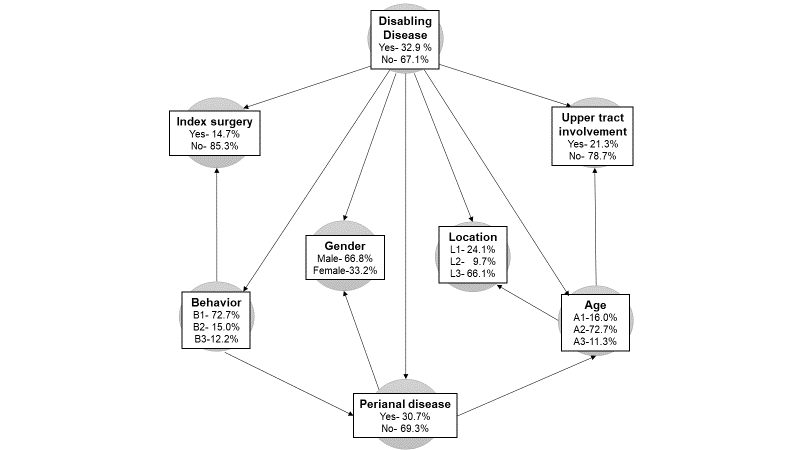 Supplementary Figure 1. The Bayesian network representing the relationship between disabling disease and each clinical variable at baseline. Arrows represent the relationship between variables, but do not demonstrate any causal relationship.Disabling eventsOccurrence of disabling CD, n(%)[n=105]Follow-up time of disabling occurrence, median months [IQR] Recurrence of disabling CD, n(%)[n=20]Follow-up time of disabling recurrence, median months [IQR]Surgery 26(24.8)22.4[13.0-38.2]7(35.0)26.1[11.7-36.3]Hospitalizations ≥ 37(6.7)34.1[18.4-49.3]4(20.0)26.8[17.9-35.5]Steroid dependency 6(5.7)5.6[3.7-16.3]0(0.0)-New complication eventsNew penetrating event24(22.9)23.8[9.9-37.5]4(20.0)30.8[13.5-48.5]New stenosis29(27.6)21.5[10.6-35.7]7(35.0)36.0[21.5-51.1]New perianal event40(38.1)16.3[11.4-34.4]3(15.0)48.3[46.1-54.5]The occurrence of disabling eventsMH before disabling, n(%)[N=96]Without MH before disabling, n(%)[N=223]p-value1Surgery 1(1.0)25(11.2)0.001Hospitalizations ≥ 30(0.0)7(3.1)0.107Steroid dependency 0(0.0)6(2.7)0184New complication eventsNew penetrating event0(0.0)24(10.8)< 0.001New stenosis1(1.0)28(12.6)< 0.001New perianal event8(8.3)32(14.3)0.196Total[n=105]Recurrence Disabling CD [n=20]Non-recurrence disabling CD [n=85]p-value1Gender: Male, n (%)71 (67.6)17 (85.0)54 (63.5)0.109Age at diagnosis0.236A119 (18.1)1 (5.0)18 (21.2)A276 (72.4)17 (85.0)59 (69.4)A310 (9.5)2 (10.0)8 (9.4)Location, n (%)0.378L1: ileal20 (19.0)6 (30.0)14 (16.5)L2: conlonic7 (6.7)1 (5.0)6 (7.1)L3: ilealcolonic65 (76.5)13 (65.0)65 (76.5)Upper tract involvement, n (%)16 (15.2)3 (15.0)13 (15.3)1.000Disease behavior, n (%)0.718B1: non-stricturing,non-penetrating65 (61.9)11 (55.0)54 (63.5)B2: stricturing20 (19.0)4 (20.0)16 (18.8)B3: penetrating20 (19.0)5 (25.0)15 (17.6)Perianal disease32 (30.5)4 (20.0)28 (32.9)0.295Smoker, n (%)14 (13.3)5 (25.0)9 (10.6)0.136Follow-up time, median months [IQR]49.5 [35.6-60.0]48.9 [43.0-58.6]49.5 [31.9-60.0]0.967*CRP, median [IQR]13.5 [8.2-28.1]12.3 [10.8-14.9]13.7 [7.2-31.0]0.630*ESR, median [IQR]48.0 [28.5-73.5]53.0 [25.0-81.3]48.0 [29.0-71.5]0.557*